№24(1089)			 		   	                       4 мая  2022 г.Официальное издание органов местного самоуправленияШапкинского сельсовета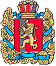 ШАПКИНСКИЙ СЕЛЬСКИЙ СОВЕТ ДЕПУТАТОВЕНИСЕЙСКОГО РАЙОНА                                                              КРАСНОЯРСКОГО КРАЯ                                                     РЕШЕНИЕ         29.04.2022г.                                      п. Шапкино	            	             № 26-126рО внесении изменений в Решение Шапкинского сельского Совета депутатов от 04.03.2020 № 7-26р «Об утверждении Положения об условиях и порядке предоставления муниципальному служащему права на пенсию за выслугу лет за счет средств бюджета Шапкинского сельсовета»В целях приведения Решения Шапкинского сельского Совета депутатов от 04.03.2020 № 7-26р «Об утверждении Положения об условиях и порядке предоставления муниципальному служащему права на пенсию за выслугу лет за счет средств бюджета Шапкинского сельсовета» (далее – Решение) в соответствие с требованиями федерального и краевого законодательства, руководствуясь Уставом Шапкинского сельсовета Енисейского района Красноярского края, Шапкинский сельский Совет депутатов РЕШИЛ:1. Внести в Решение следующие изменения:1.1. в преамбуле слова «Уставом Шапкинского сельсовета» заменить словами «Уставом Шапкинского сельсовета Енисейского района Красноярского края»;1.2. пункт 2 после слов «с Законом края «Об особенностях правового регулирования муниципальной службы в Красноярском крае»» дополнить словами «и решением Шапкинского сельского Совета депутатов»;1.3. в Положении об условиях и порядке предоставления муниципальному служащему права на пенсию за выслугу лет за счет средств бюджета Шапкинского сельсовета:1.3.1. в абзаце втором пункта 2.1 слова «сверх указанного стажа» заменить словами «сверх стажа, установленного в соответствии с пунктом 1 статьи 9 Закона края № 5-1565»;1.3.2. в пункте 2.3 слова «от 9 июня 2005 года № 14-3538 «Об оплате труда лиц, замещающих государственные должности Красноярского края, и государственных гражданских служащих Красноярского края»» заменить словами «от 4 июня 2019 года № 7-2864 «Об оплате труда лиц, замещающих государственные должности Красноярского края, и государственных гражданских служащих Красноярского края»;1.3.3. в пункте 2.9 слово «полученного» заменить словом «начисленного,»; 1.3.4. пункт 2.12 изложить в следующей редакции:«2.12. Размер среднемесячного заработка, исходя из которого исчисляется пенсия за выслугу лет, не должен превышать 2,8 должностного оклада с учетом действующих на территории районного коэффициента, процентной надбавки за стаж работы в районах Крайнего Севера и приравненных к ним местностях и процентной надбавки за работу в местностях с особыми климатическими условиями, установленного по должности муниципальной службы, замещавшейся на день прекращения муниципальной службы либо на день достижения возраста, дающего право на страховую пенсию по старости в соответствии с Федеральным законом от 28 декабря 2013 года № 400-ФЗ «О страховых пенсиях».»;1.3.5. раздел 2 дополнить пунктом 2.12.1 следующего содержания:«2.12.1. Минимальный размер пенсии за выслугу лет муниципального служащего устанавливается в размере 1000 рублей.В случае выплаты пенсии за выслугу лет муниципальному служащему в минимальном размере ограничение по общей сумме пенсии за выслугу лет и страховой пенсии по старости (инвалидности), фиксированной выплаты к страховой пенсии и повышений фиксированной выплаты к страховой пенсии, установленное пунктом 2.1 раздела 2 настоящего Положения, не применяется.»;1.3.6. раздел 2 дополнить пунктом 2.12.2 следующего содержания:«2.12.2. Перерасчет размера пенсии за выслугу лет муниципальным служащим производится после ее назначения с применением положений пунктов 2.1 – 2.12 настоящего Положения в следующих случаях:а) увеличения продолжительности стажа муниципальной службы в связи с замещением государственной должности Российской Федерации, государственной должности субъекта Российской Федерации, муниципальной должности, замещаемой на постоянной основе, должности государственной гражданской службы Российской Федерации или должности муниципальной службы и (или) замещения должности муниципальной службы в органах местного самоуправления, избирательных комиссиях муниципальных образований, расположенных на территории края, не менее 12 полных месяцев с более высоким должностным окладом;б) увеличения в централизованном порядке размера денежного содержания по должности муниципальной службы, замещавшейся либо на день прекращения муниципальной службы, либо на день достижения возраста, дающего право на страховую пенсию по старости, предусмотренную Федеральным законом от 28 декабря 2013 года № 400-ФЗ «О страховых пенсиях» (дававшего право на трудовую пенсию по старости в соответствии с Федеральным законом от 17 декабря 2001 года № 173-ФЗ «О трудовых пенсиях в Российской Федерации);в) изменения размера страховой пенсии по старости (инвалидности), фиксированной выплаты к страховой пенсии, повышений фиксированной выплаты к страховой пенсии, исходя из которых определен размер пенсии за выслугу лет.»;1.3.7. пункт 2.13 дополнить словами «, возобновления выплаты пенсии за выслугу лет в случае, предусмотренном подпунктом «а» пункта 2.12.2 настоящего Положения»;1.3.8. пункт 3.1 изложить в следующей редакции:«3.1. Заявление о назначении пенсии за выслугу лет подается в администрацию Шапкинского сельсовета (далее – Уполномоченный орган).К заявлению о назначении пенсии за выслугу лет должны быть приложены следующие документы:а) документы, подтверждающие стаж муниципальной службы – копия трудовой книжки (за исключением случаев, если в соответствии с действующим законодательством трудовая книжка не ведется), военный билет, справка военного комиссариата и иные документы соответствующих органов, архивных учреждений;б) копия пенсионного удостоверения или справка территориального органа Пенсионного фонда Российской Федерации о пенсионном обеспечении;в) копия справки, подтверждающей факт установления инвалидности (при необходимости);г) копия документа, удостоверяющего личность представителя гражданина Российской Федерации, и документ, подтверждающий его полномочия, оформленный в порядке, установленном законодательством Российской Федерации, в случае, если  заявление подается от имени гражданина Российской Федерации его законным или уполномоченным представителем.Документы, предусмотренные настоящим, подаются гражданином Российской Федерации лично или через законного, или уполномоченного представителя, либо направляются посредством почтовой связи.При личном обращении подпись гражданина Российской Федерации или представителя удостоверяется заместителем главы Шапкинского сельсовета, в котором гражданин Российской Федерации замещал должность муниципальной службы перед увольнением.Копии документов, предусмотренные настоящим пунктом, заверяются в установленном законодательством Российской Федерации порядке.Незаверенные копии документов представляются с предъявлением их подлинников и удостоверяются заместителем главы 	Шапкинского сельсовета, принимающим документы.»;1.3.9. в пункте 3.2 слово «края» исключить;1.3.10. в пункте 3.3:- подпункт «а» изложить в следующей редакции:«а) сведения о трудовой деятельности;»;- в подпункте «д» слова «среднемесячного заработка» заменить словами «среднемесячного заработка за 12 полных месяцев».2. Контроль за исполнением настоящего Решения возложить на постоянную комиссию по контрольно-правовым отношениям, финансам и бюджету. 3. Настоящее Решение вступает в силу в день, следующий за днем его официального опубликования в газете «Шапкинский вестник» и подлежит размещению на официальном сайте администрации Шапкинского сельсовета.Председатель Шапкинского                                                      Глава Шапкинского сельсоветасельского Совета депутатов                                                                                         А.В. Наконечный                                                                                  Л.И. ЗагитоваОтпечатано в администрации Шапкинского сельсовета на персональном компьютере по адресу: Россия, Красноярский край, Енисейский район, п. Шапкино, ул. Центральная, 26, тел. 70-285 Распространяется бесплатно. Тираж 10 экз.